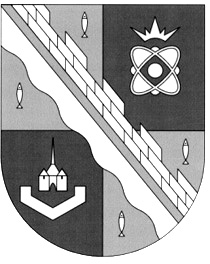 администрация МУНИЦИПАЛЬНОГО ОБРАЗОВАНИЯ                                        СОСНОВОБОРСКИЙ ГОРОДСКОЙ ОКРУГ  ЛЕНИНГРАДСКОЙ ОБЛАСТИКОМИТЕТ ФИНАНСОВРАСПОРЯЖЕНИЕот 11.01.2021 №  1-р Об утверждении графика финансирования	Во исполнение ст. 136 Трудового кодекса Российской Федерации, в целях своевременной и планомерной выплаты заработной платы работникам муниципальных учреждений Сосновоборского городского округа:1. Утвердить Приложение № 1 «График финансирования  получателей  бюджетных средств».2 .Утвердить Приложение № 2 «График финансирования   бюджетных учреждений.3.Считать утратившим силу распоряжение комитета финансов Сосновоборского городского округа от 17.01.2017 № 3-р «Об утверждении графика финансирования».2. Начальнику отдела казначейского исполнения бюджета, главному бухгалтеру довести данное распоряжение до главных распорядителей бюджетных средств и структурных подразделений администрации, имеющие подведомственные учреждения.3. Главным распорядителям бюджетных средств, структурным подразделениям администрации и руководителям подведомственных учреждений довести данное распоряжение до работников для ознакомления.4. Настоящее распоряжение вступает в силу с даты его подписания.                             Председатель комитета финансов                                                                     О. Г. Козловская                                                                 Исп. Калинина Галина Валентиновна(813-69) 2-21-23Отдел казначейского исполнения бюджетаУТВЕРЖДЕНраспоряжением Комитета финансов Сосновоборского городского округаот 11.01.2021 №  1-р(приложение 1)ГРАФИК ФИНАНСИРОВАНИЯПолучателей  бюджетных средствПримечание** Субсидии подведомственным учреждениям перечисляются согласно графиков финансирования, прописанных в соглашенияхУТВЕРЖДЕНраспоряжением Комитета финансов Сосновоборского городского округаот 11.01.2021 №  1-р(приложение 2)ГРАФИК ФИНАНСИРОВАНИЯБюджетных учреждений № п/пКазенные учрежденияЧисло месяца1Администрация Сосновоборского городского округа 9 - зарплата за 2-ю половину месяца 24 - зарплата за 1-ю половину месяцадо 15-го числа каждого месяца** - перечисление субсидий подведомственным учреждениямЕжедневно – оплата по договорам2Комитет по управлению муниципальным имуществом Сосновоборского городского округа9 - зарплата за 2-ю половину месяца24 - зарплата за 1-ю половину месяцаЕжедневно – оплата по договорам3Комитет образования Сосновоборского городского округа  9 - зарплата за 2-ю половину месяца 24 - зарплата за 1-ю половину месяцаДо10-го числа каждого месяца - перечисление субсидий подведомственным учреждениямЕжедневно – оплата по договорам4КСП Сосновоборского городского округа9 - зарплата за 2-ю половину месяца24 - зарплата за 1-ю половину месяцаЕжедневно – оплата по договорам5Комитет финансов Сосновоборского городского округа9 - зарплата за 2-ю половину месяца24 - зарплата за 1-ю половину месяцаЕжедневно – оплата по договорам6Совет депутатов Сосновоборского городского округа9 - зарплата за 2-ю половину месяца24 - зарплата за 1-ю половину месяцаЕжедневно – оплата по договорам7МКУ "Центр административно-хозяйственного обеспечения" 9 - зарплата за 2-ю половину месяца 24 - зарплата за 1-ю половину месяцаЕжедневно – оплата по договорам8МКУ «ЦИОГД»9 - зарплата за 2-ю половину месяца 24 - зарплата за 1-ю половину месяцаЕжедневно – оплата по договорам9МКУ «Сосновоборский фонд имущества»9 - зарплата за 2-ю половину месяца 24 - зарплата за 1-ю половину месяцаЕжедневно – оплата по договорам10Сосновоборское муниципальное казенное учреждение «Специализированная служба»9 - зарплата за 2-ю половину месяца 24 - зарплата за 1-ю половину месяцаЕжедневно – оплата по договорам№ п/пБюджетные учрежденияЧисло месяца1Подведомственные учреждения Администрации в том числе:- МБУ ДО «СДШИ «Балтика», - СМБУК «ГТЦ «Волшебный фонарь»;- МБУ «СГПБ»,- МБУК «СГМ», - МБУ ДО «СДШИ им. О. А. Кипренского», - СМБУК ЦРЛ «Гармония»;- МБУ «ТРК «Балтийский берег», - СМБУ «Спецавтотранс»5 - зарплата за 2-ю половину месяца20 - зарплата за 1-ю половину месяца6 - зарплата за 2-ю половину месяца21 - зарплата за 1-ю половину месяца9 - зарплата за 2-ю половину месяца24 - зарплата за 1-ю половину месяцаЕжедневно – оплата по договорам2Подведомственные учреждения  Комитета образования9 - зарплата за 2-ю половину месяца24 - зарплата за 1-ю половину месяцаЕжедневно – оплата по договорам